Finance Services (813) 794-2268MEMORANDUMDate:	August 19, 2022To:	School Board MembersFrom:	Michelle Williams, Interim Director of Finance ServicesRe:	Attached Warrant List for the Week Ending August 23, 2022Please review the current computerized list. These totals include computer generated, handwritten, and cancelled checks.Warrant Numbers 963606-963710………………………………………………..……………..…..$10,038,485.33Electronic Fund Transfer Numbers 5392-5395………………………………….….………..…………$139,429.79Total Disbursements……………………………………………………..…..……..$10,177,915.12Disbursements by FundFund 1100………………………………...……………………………………………………...……...…$963,421.24Fund 1300…………………………………………………….……………………………..…...……….....$38,139.00Fund 3212…………………………………………………….……………………………..…...……….......$1,574.60Fund 3611…………………………………………………….……………………………..…...……….....$66,255.70Fund 3718…………………………………………………….……………………………..….……….....$115,559.66Fund 3722…………………………………………………….……………………………………..….........$4,753.50Fund 3900…………………………………………………….……………………………………..….........$7,301.95Fund 3904…………………………………………………….………………………………………........$996,624.25Fund 3905…………………………………………………….…………………………………………$2,181,953.10Fund 3932………………………………………………………………………………………………..$88,919.93Fund 3935…………………………………………………………………………………….....……$3,117,926.42Fund 4100………………………………………………………………………………..……………..$430,030.07Fund 4210……………………………………………………………………………......……….….....$782,370.01Fund 4220………………………………………………………………………..……………………......$2,950.00Fund 4430………………………………………………………………………………………………..$51,823.85Fund 4450………………………………………………………………………………………………..$80,000.00Fund 7110………………………………………………………………………………………..…….........$525.00Fund 7111………………………………………...………………………………...……...….……......$650,703.55Fund 7130………………………………………………………………………...……………..……...$107,090.83Fund 7921………………………………………………………………………………………………$412,736.49Fund 7922……………………………………………………………………………..…………………$68,294.06Fund 7923……………………...……………………………………………..…….…………………......$2,362.31Fund 8915………………………………………………………………………………………..………..$6,599.60The warrant list is a representation of one check run and one EFT run. Confirmation of the approval of the warrant list for the week ending August 23, 2022 will be requested at the September 13, 2022 School Board meeting.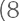 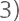 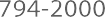 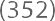 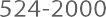 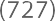 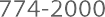 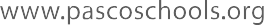 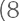 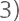 